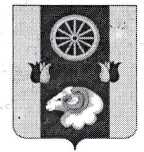 РОССИЙСКАЯ ФЕДЕРАЦИЯРОСТОВСКАЯ ОБЛАСТЬ РЕМОНТНЕНСКИЙ РАЙОНМУНИЦИПАЛЬНОЕ ОБРАЗОВАНИЕ
«ПЕРВОМАЙСКОЕ СЕЛЬСКОЕ ПОСЕЛЕНИЕ»
АДМИНИСТРАЦИЯ ПЕРВОМАЙСКОГО СЕЛЬСКОГО ПОСЕЛЕНИЯПОСТАНОВЛЕНИЕ10.01.2024	№ 22 	с. ПервомайскоеО внесении изменений в постановление АдминистрацииПервомайского сельского поселения от 18.10.2018 года № 118«Об утверждении муниципальной программы	Первомайского сельского поселения «Формированиесовременной городской среды на территории Первомайского сельского поселения»В соответствии с постановлением Администрации Первомайского сельского поселения от 05.03.2018 года  № 29 «Об утверждении Порядка разработки, реализации и оценки эффективности муниципальных программ Первомайского сельского поселения, решением Собрания депутатов Первомайского сельского поселения от 27.12.2023 № 100  «О внесении изменений в решение Собрания депутатов от 28.12.2021 № 24 «О бюджете  Первомайского сельского поселения Ремонтненского района на 2022 год и плановый период 2023 и  2024 годов»ПОСТАНОВЛЯЮ:Внести в постановление Администрации Первомайского сельского поселении от 18.10.2018г. № 118 «Об утверждении муниципальной программы Первомайского сельского поселения «Формирование современной городской среды на территории Первомайского сельского поселения» изменения согласно приложению, к настоящему постановлению.Настоящее постановление вступает в силу со дня его официального опубликования на сайте администрации Первомайского сельского поселения.Контроль за выполнением настоящего постановления оставляю за собой.Глава Администрации Первомайского сельского поселения                        В.И Коскин   Постановление вносит сектор экономики и финансов Администрации Первомайского сельского поселенияПриложение № 1к постановлениюАдминистрацииПервомайского сельского поселения
от 10.01.2024 №22ИЗМЕНЕНИЯ,
вносимые в постановление Администрации Первомайского сельского поселения от 18.10.2018г.
№ 118 «Об утверждении муниципальной программы Первомайского сельского поселения
«Формирование современной городской среды на территории Первомайского сельского
поселения»1.1. В паспорте муниципальной программы Первомайского сельского поселения «Формирование современной городской среды на территории Первомайского сельского поселения» ресурсное обеспечение программы изложить в следующей редакции:1113,3 тыс. рублей, в том числе:в 2019 году - 0,0 тыс. рублей;в 2020 году - 0,0 тыс. рублей;в 2021 году - 0,0 тыс. рублей;в 2022 году - 0,0 тыс. рублей,в 2023 году- 1024,9 тыс. рублей;в 2024 году-  0,0 тыс. рублей;в 2025 году-  0,0 тыс. рублей;в 2026 году-  0,0 тыс. рублей;в 2027 году- 22,1 тыс. рублей;в 2028 году- 22,1 тыс. рублей;в 2029 году- 22,1 тыс. рублей;в 2030 году- 22,1 тыс. рублей;1.2.В паспорте подпрограммы «Благоустройство общественных территорий Первомайского сельского поселения» ресурсное обеспечение программы изложить в следующей редакции:общий объем финансирования подпрограммы составляет 1393,3 тыс. рублей, в том числе:в том числе:за счет средств местного бюджета -280,0 тыс. рублей, в том числе:в 2019 году - 0,0 тыс. рублей;в 2020 году - 0,0 тыс. рублей;в 2021 году - 0,0 тыс. рублей;в 2022 году – 155,9,0 тыс. рублей;в 2023 году - 120,1 тыс. рублей;в 2024 году - 0,0 тыс. рублей;в 2025 году -0,0 тыс. рублей;в 2026 году - 0,0 тыс. рублей;в 2027 году - 1,0 тыс. рублей;в 2028 году - 1,0 тыс. рублей;в 2029 году - 1,0 тыс. рублей;в 2030 году - 1,0 тыс. рублей;за счет средств областного бюджета1113,3 тыс. рублей, в том числе:в 2019 году - 0,0 тыс. рублей;в 2020 году - 0,0 тыс. рублей;в 2021 году - 0,0 тыс. рублей;в 2022 году - 0,0 тыс. рублей,в 2023 году– 1024,9тыс. рублей;в 2024 году-     0,0 тыс. рублей;в 2025 году-     0,0 тыс. рублей;в 2026 году-     0,0 тыс. рублей;в 2027 году- 22,1 тыс. рублей;в 2028 году- 22,1 тыс. рублей;в 2029 году- 22,1 тыс. рублей;в 2030 году- 22,1 тыс. рублей;1,3. Приложение №№ 3,4 к муниципальной программе Первомайского сельского поселения «Формирование современной городской среды на территории Первомайского сельского поселения» изложить в новой редакции согласно приложений к настоящему постановлению.Приложение № 4к муниципальной программеПервомайского сельского поселения «Формирование современной городской среды на территории Первомайского сельского поселения»	РАСХОДЫместного бюджета на реализацию муниципальной программы Первомайского сельского поселения «Формирование современной городской среды на территории Первомайского сельского поселения»Приложение № 5к муниципальной программе Первомайского сельского поселения «Формирование современной городской среды на территории Первомайского сельского поселения»РАСХОДЫна реализацию муниципальной программы Первомайского сельского поселения «Формирование современной городской среды на территории Первомайского сельского поселения»Ресурсное обеспечение муниципальной программы- общий объем финансирования программы составляет  1393,3 тыс. рублей, в том числе:в 2019 году -	0,0 тыс. рублей;в 2020 году -	0,0 тыс. рублей;в 2021 году -	0,0 тыс. рублей;в 2022 году - 155,9 тыс. рублей,в 2023 году - 1145,0 тыс. рублей;в 2024 году - 0,0 тыс. рублей;в 2025 году - 0,0 тыс. рублей;в 2026 году - 0,0 тыс. рублей;в 2027 году - 23,1 тыс. рублей;в 2028 году - 23,1 тыс. рублей;в 2029 году - 23,1 тыс. рублей;в 2030 году - 23,1 тыс. рублей;в том числе:за счет средств местного бюджета -280,0 тыс. рублей, в том числе:в 2019 году - 0,0 тыс. рублей;в 2020 году - 0,0 тыс. рублей;в 2021 году - 0,0 тыс. рублей;в 2022 году - 155,9 тыс. рублей;в 2023 году - 120,1 тыс. рублей;в 2024 году - 0,0 тыс. рублей;в 2025 году - 0,0 тыс. рублей;в 2026 году - 0,0 тыс. рублей;в 2027 году - 1,0 тыс. рублей;в 2028 году - 1,0 тыс. рублей;в 2029 году - 1,0 тыс. рублей;в 2030 году - 1,0 тыс. рублей;за счет средств областного бюджета -в 2019 году -0,0 тыс. рублей;в 2020 году -0,0 тыс. рублей;в 2021 году -0,0 тыс. рублей;в 2022 году -155,9 тыс. рублей,в 2023 году -1145,0 тыс.рублей;в 2024 году -0,0 тыс.рублей;в 2025 году -0,0 тыс.рублей;в 2026 году -0,0 тыс.рублей;в 2027 году -23,1 тыс.рублей;в 2028 году -23,1 тыс.рублей;в 2029 году -23,1 тыс.рублей;в 2030 году -23,1 тыс.рублей;Номер и наименование подпрограммы, основного мероприятия подпрограммыОтветственный исполнитель, соисполнитель, участникиКод бюджетной классификации расходовКод бюджетной классификации расходовКод бюджетной классификации расходовКод бюджетной классификации расходовОбъем расходов, всего(тыс. рублей)В том числе по годам реализации муниципальной программыВ том числе по годам реализации муниципальной программыВ том числе по годам реализации муниципальной программыВ том числе по годам реализации муниципальной программыВ том числе по годам реализации муниципальной программыВ том числе по годам реализации муниципальной программыВ том числе по годам реализации муниципальной программыВ том числе по годам реализации муниципальной программыВ том числе по годам реализации муниципальной программыВ том числе по годам реализации муниципальной программыВ том числе по годам реализации муниципальной программыВ том числе по годам реализации муниципальной программыНомер и наименование подпрограммы, основного мероприятия подпрограммыОтветственный исполнитель, соисполнитель, участникиГРБСРзПрЦСРВРОбъем расходов, всего(тыс. рублей)2019год2020год2021год2022год2023год2024год2025год2026год2027год2028год2029год2030год12345678 - 199 - 2010 - 2111 - 2212 - 2313 - 2414 - 2515 - 2616 - 2717 - 2818 - 2919 - 30Муниципальная   программа      «Формирование современной городской среды на территории Первомайского сельского поселения»Администрация Первомайского сельского поселенияХХХХ1393,3---155,91145,00,00,00,023,123,123,123,1Подпрограмма 1 «Благоустройство общественных территорий Первомайского сельского поселения»Администрация Первомайского сельского поселенияХХХХ1393,3---155,91145,00,00,00,023,123,123,123,1Основное мероприятие 1.1. Благоустройство общественных территорий Первомайского сельского поселенияАдминистрация Первомайского сельского поселенияХХХХ248,3---155,9----23,123,123,123,11.1.1. Расходы по иным межбюджетным трансфертам на передачу полномочий бюджету Ремонтненского района на осуществление строительного контроля и авторского надзора в части благоустройства общественных территорийАдминистрация Первомайского сельского поселения95114031110085091540130,0---130,0--------1.1.2. Расходы на реализацию мероприятий по формированию современной городской среды в части благоустройства общественных территорий  Администрация Первомайского сельского поселения 95114 03111F255551540118,3---25,9----23,123,123,123,1Основное мероприятие 1.2. Благоустройство общественных территорий в рамках инициативного бюджетированияАдминистрация Первомайского сельского поселенияХХХХ1145,0----1145,0-------1.2.1. Благоустройство территории в центральной части парка, расположенного по адресу: Ростовская область, Ремонтненский район, с. Первомайское, парк в центре села Первомайского между          ул. Октябрьская и ул. Богданова» (приобретение сцены), 61:32:0080102:2701Администрация Первомайского сельского поселения95105 0311100S46402441024,9----1024,9-------1.2.1. Благоустройство территории в центральной части парка, расположенного по адресу: Ростовская область, Ремонтненский район, с. Первомайское, парк в центре села Первомайского между          ул. Октябрьская и ул. Богданова» (приобретение сцены), 61:32:0080102:2701Администрация Первомайского сельского поселенияместный бюджет Первомайского сельского поселенияместный бюджет Первомайского сельского поселенияместный бюджет Первомайского сельского поселенияместный бюджет Первомайского сельского поселения120,1----120,1-------Наименование муниципальной программы, номер и наименование подпрограммыИсточники финансировани яОбъем расходов, всего (тыс. рублей)В том числе по годам реализации муниципальной программыВ том числе по годам реализации муниципальной программыВ том числе по годам реализации муниципальной программыВ том числе по годам реализации муниципальной программыВ том числе по годам реализации муниципальной программыВ том числе по годам реализации муниципальной программыВ том числе по годам реализации муниципальной программыВ том числе по годам реализации муниципальной программыВ том числе по годам реализации муниципальной программыВ том числе по годам реализации муниципальной программыВ том числе по годам реализации муниципальной программыВ том числе по годам реализации муниципальной программыНаименование муниципальной программы, номер и наименование подпрограммыИсточники финансировани яОбъем расходов, всего (тыс. рублей)201920202021202220232024202520262027202820292030123456789101112131415Муниципальная программа Первомайского сельского поселения «Формирование современной городской среды на территории Первомайского сельского поселения»всего1393,3---155,91145,00,00,00,023,123,123,123,1Муниципальная программа Первомайского сельского поселения «Формирование современной городской среды на территории Первомайского сельского поселения»местный бюджет280,0---155,9120,10,00,00,01,01,01,01,0Муниципальная программа Первомайского сельского поселения «Формирование современной городской среды на территории Первомайского сельского поселения»областной бюджет1113,3---0,01024,90,00,00,022,122,122,122,1Муниципальная программа Первомайского сельского поселения «Формирование современной городской среды на территории Первомайского сельского поселения»внебюджетные источники—————————————Подпрограмма 1 «Благоустройств о общественных территорий Первомайского сельского поселениявсего1393,3---155,91145,05,0,00,00,023,123,123,123,1Подпрограмма 1 «Благоустройств о общественных территорий Первомайского сельского поселенияместный бюджет280,0---155,9120,10,00,00,01,01,01,01,0Подпрограмма 1 «Благоустройств о общественных территорий Первомайского сельского поселенияобластной бюджет1113,3---0,01024,90,00,00,022,122,122,122,1Подпрограмма 1 «Благоустройств о общественных территорий Первомайского сельского поселениявнебюджетные источники—————————————Подпрограмма 1 «Благоустройств о общественных территорий Первомайского сельского поселениявнебюджетные источники—————————————